Grudziądz, dnia 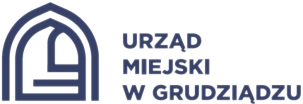 WYKAZPOJAZDÓW SAMOCHODOWYCH OZNACZENIE  PRZEDSIĘBIORCY – STAŁE MIEJSCE WYKONYWANIA 
DZIAŁALNOŚCI,  ADRES I NR TELEFONU:drukowane litery lub pieczęć firmowaWYKAZ POJAZDÓWw przypadku braku miejsca kolejne pojazdy wypisywać na kolejnej stronie lub rozszerzyć tabele w wersji elektronicznej (klawisz TAB)czytelny podpis / pieczątkal.p.MARKA I RODZAJ POJAZDUMAN - ciężarowyNR. REJESTRACYJNY POJAZDUSB XXXXXNUMER VINXXXXXXXXXXXXXXXXXTYTUŁ PRAWNY DO DYSP. POJAZDEMWłasność / umowa najmu etc.DMC0000 kgKRAJ REJESTRACJIdd.mm.rrrr